Publicado en Madrid el 10/07/2019 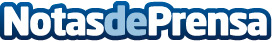 La emancipación de los jóvenes españoles es de las más tardías de EuropaSegún el II Observatorio de la Vivienda en España elaborado por CENTURY 21, el 40% de los jóvenes españoles menores de 34 años vive todavía con sus padres y más de la mitad dependen económicamente de la ayuda familiar y tan sólo un 6% afirma estar bien donde vive en la actualidad. Asimismo, la calidad de la construcción, el acceso al transporte público y la eficiencia energética son los tres factores más importantes a la hora de elegir su primera vivienda como emancipadosDatos de contacto:Laura Esteban CoresGabinete de Prensa CENTURY 21 EspañaNota de prensa publicada en: https://www.notasdeprensa.es/la-emancipacion-de-los-jovenes-espanoles-es-de Categorias: Nacional Inmobiliaria Finanzas Sociedad http://www.notasdeprensa.es